The City School          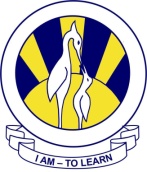 North Nazimabad Boys CampusDate: 23-09-2015Subject: BiologyClass: 10Teacher: Humaira1.EXCRETION2.HOMEOSTASIS3.NERVOUS SYSTEM4.SENSE ORGAN5.ENDOCRINE SYSTEM6.SUPPORT,MOVEMENT AND LOCOMOTION